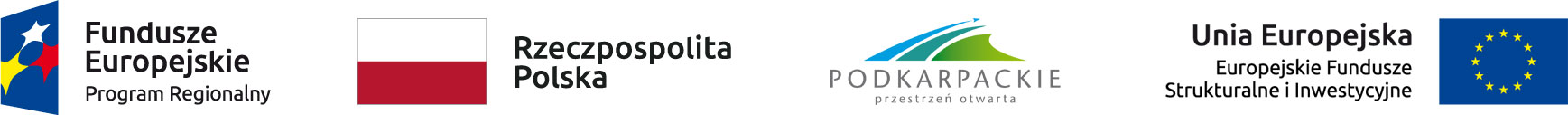 Załącznik Nr 2	                            OświadczenieSkładając ofertę na: Pełnienie funkcji inspektora nadzoru inwestorskiego zadania Termomodernizacja budynków przy ul. Bema 2, Młynarskiej 49, Przemyskiej 2 
i Wyspiańskiego 41 w Sanoku realizowanego w ramach ,,Poprawy efektywności energetycznej wielorodzinnych budynków mieszkalnych na terenie Gminy Miasta Sanoka”.  oświadczam, że:1. Posiadam uprawnienia do wykonywania określonej działalności lub czynności, jeżeli ustawy nakładają obowiązek posiadania takich uprawnień,2. Posiadam niezbędną wiedzę i doświadczenie oraz dysponuję potencjałem technicznym i osobami zdolnymi do wykonywania zamówienia,3. Znajduję się w sytuacji ekonomicznej i finansowej zapewniającej wykonanie zamówienia,4. Nie podlegam wykluczeniu z postępowania o udzielenie zamówienia, gdyż:a) w ciągu ostatnich 3 lat przed wszczęciem postępowania Firma nie wyrządziła szkody nie wykonując zamówienia lub wykonując je nienależycie, lub też wyrządzona szkoda została dobrowolnie naprawiona do dnia wszczęcia postępowania,b) w stosunku do Firmy nie otwarto likwidacji oraz nie ogłoszono upadłości,c) Firma nie zalega z uiszczaniem podatków, opłat lub składek na ubezpieczenie społeczne lub zdrowotne,d) Firma będąca:osobą fizyczną /spółką jawną/spółką partnerską/spółką komandytową 
lub komandytowo-akcyjną/osobą prawną¹ nie została /jej wspólnik/partner 
lub członek zarządu/komplementariusz/urzędujący członek zarządu¹ nie został/a prawomocnie skazany/a za przestępstwo popełnione w związku 
z postępowaniem o udzielenie zamówienia, przestępstwo przekupstwa, przestępstwo przeciwko obrotowi gospodarczemu lub inne przestępstwo popełnione w celu osiągnięcia korzyści majątkowych,e) wobec Firmy będącej podmiotem zbiorowym sąd nie orzekł zakazu ubiegania się o zamówienia, na podstawie przepisów o odpowiedzialności podmiotów zbiorowych za czyny zabronione pod groźbą kary.…………………………dnia ……………………….	…………………………………… 	Podpis oferenta¹ niepotrzebne skreślić